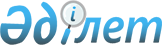 "Субсидияланатын тыңайтқыштар түрлерінің тізбесін және тыңайтқыштарды сатушыдан сатып алынған тыңайтқыштардың 1 тоннасына (килограмына, литріне) арналған субсидиялардың шекті нормаларын бекіту туралы" Ақмола облысы әкімдігінің 2017 жылғы 5 маусымдағы № А-6/248 қаулысына толықтырулар енгізу туралы
					
			Күшін жойған
			
			
		
					Ақмола облысы әкімдігінің 2018 жылғы 19 қарашадағы № А-11/494 қаулысы. Ақмола облысының Әділет департаментінде 2018 жылғы 28 қарашада № 6863 болып тіркелді. Күші жойылды - Ақмола облысы әкімдігінің 2019 жылғы 15 сәуірдегі № А-4/170 қаулысымен
      Ескерту. Күші жойылды - Ақмола облысы әкімдігінің 15.04.2019 № А-4/170 (ресми жарияланған күнінен бастап қолданысқа енгізіледі) қаулысымен.

      РҚАО-ның ескертпесі.

      Құжаттың мәтінінде түпнұсқаның пунктуациясы мен орфографиясы сақталған.
      "Тыңайтқыштардың құнын (органикалық тыңайтқыштарды қоспағанда) субсидиялау қағидаларын бекіту туралы" Қазақстан Республикасы Ауыл шаруашылығы министрінің 2015 жылғы 6 сәуірдегі № 4-4/305 бұйрығына (Нормативтік құқықтық актілерді мемлекеттік тіркеу тізілімінде № 11223 болып тіркелген) сәйкес, Ақмола облысының әкімдігі ҚАУЛЫ ЕТЕДІ:
      1. "Субсидияланатын тыңайтқыштар түрлерінің тізбесін және тыңайтқыштарды сатушыдан сатып алынған тыңайтқыштардың 1 тоннасына (килограмына, литріне) арналған субсидиялардың шекті нормаларын бекіту туралы" Ақмола облысы әкімдігінің 2017 жылғы 5 маусымдағы № А-6/248 қаулысына (Нормативтік құқықтық актілерді мемлекеттік тіркеу тізілімінде № 5993 болып тіркелген, 2017 жылдың 22 маусымында Қазақстан Республикасы нормативтік құқықтық актілерінің электрондық түрдегі эталондық бақылау банкінде жарияланған) келесі толықтырулар енгізілсін:
      жоғарыда көрсетілген қаулының қосымшасында:
      субсидияланатын тыңайтқыштар түрлерінің тізбесі және тыңайтқыштарды сатушыдан сатып алынған тыңайтқыштардың 1 тоннасына (килограмына, литріне) арналған субсидиялардың шекті нормалары келесі мазмұндағы реттік нөмерлері 179-187-жолдармен толықтырылсын:
      "
      ".
      2. Осы қаулының орындалуын бақылау Ақмола облысы әкімінің орынбасары А.С. Үйсімбаевқа жүктелсін.
      3. Осы қаулы Ақмола облысының Әділет департаментінде мемлекеттік тіркелген күнінен бастап күшіне енеді және ресми жарияланған күнінен бастап қолданысқа енгізіледі.
					© 2012. Қазақстан Республикасы Әділет министрлігінің «Қазақстан Республикасының Заңнама және құқықтық ақпарат институты» ШЖҚ РМК
				
179
Құрамында азот, фосфор, күкірт бар

NP+S=20:20+14 маркалы тыңайтқыш
N-20, P-20, S-14
тонна
62 500
180
"SunnyMix B" тыңайтқышы
N-4,05, B-10,2
литр
1 700
 

181
"SunnyMix әмбебап" тыңайтқышы
N-2,33, P2O5-20,3, K2O-13,7, 

B-5,1, Zn-5,6, Mo-0,06, Co-0,01, MgO-8,2, Mn-8,13, Fe-1,0,

 Cu-1,6, органикалық қышқылдар - 25, амин қышқылдары - 25, өсімдіктің өсу және иммунитет стимуляторлары - 10
литр
1 700
182
"SunnyMix бидай" тыңайтқышы
N-4, P2O5-40, K2O-5,48, B-4,5, Zn-14,6, Mo-0,5, MgO-6,56, 

Mn-21,1, Fe-14, S-7,95, Cu-7,6, органикалық қышқылдар -25, амин қышқылдары - 25, өсімдіктің өсу және иммунитет стимуляторлары - 10
литр
1 700
183
"SunnyMix бұршақ вегетациясы" тыңайтқышы
N-5,51, P2O5-20,2, K2O-13,7, 

B-3,4, Zn-1,7, S-6,8, Mo-0,2, 

Co-0,02, MgO-2,5, Mn-5,8, 

CaO-1,75, Fe-2,0, Cu-7,6, органикалық қышқылдар - 25, амин қышқылдары - 25, өсімдіктің өсу және иммунитет стимуляторлары - 10
литр
1 700
184
"SunnyMix Zn" тыңайтқышы
Zn-12,5, N-16,4 + амин қышқылдары - 85, өсімдіктің өсу стимуляторлары мен иммунитеті
литр
1 700
185
"SunnyMix күнбағыс" тыңайтқышы
N-1,2, MgO-8,36, Mn-7,0, 

S-10,7, Mo-4,0 + органикалық қышқылдар - 25, амин қышқылдары - 25, өсімдіктің өсу және иммунитет стимуляторлары - 10
литр
1 700
186
"SunnyMix дәнді дақылдар тұқымы" тыңайтқышы
N-2,73, Cu-5,4, Zn-5,3, Mo-1,3, Mn-2,43, CaO-3,41, Fe-3,85 + органикалық қышқылдар - 25, амин қышқылдары - 25, өсімдіктің өсу және иммунитет стимуляторлары - 10
литр
1 700
187
Гумат Актив
Гумин қышқылдары - 12, фульво қышқылдары - 2, органикалық төмен молекулалы қышқылдар 
литр
750
      Ақмола
облысының әкімі

М.Мырзалин
